Estructura de proyecto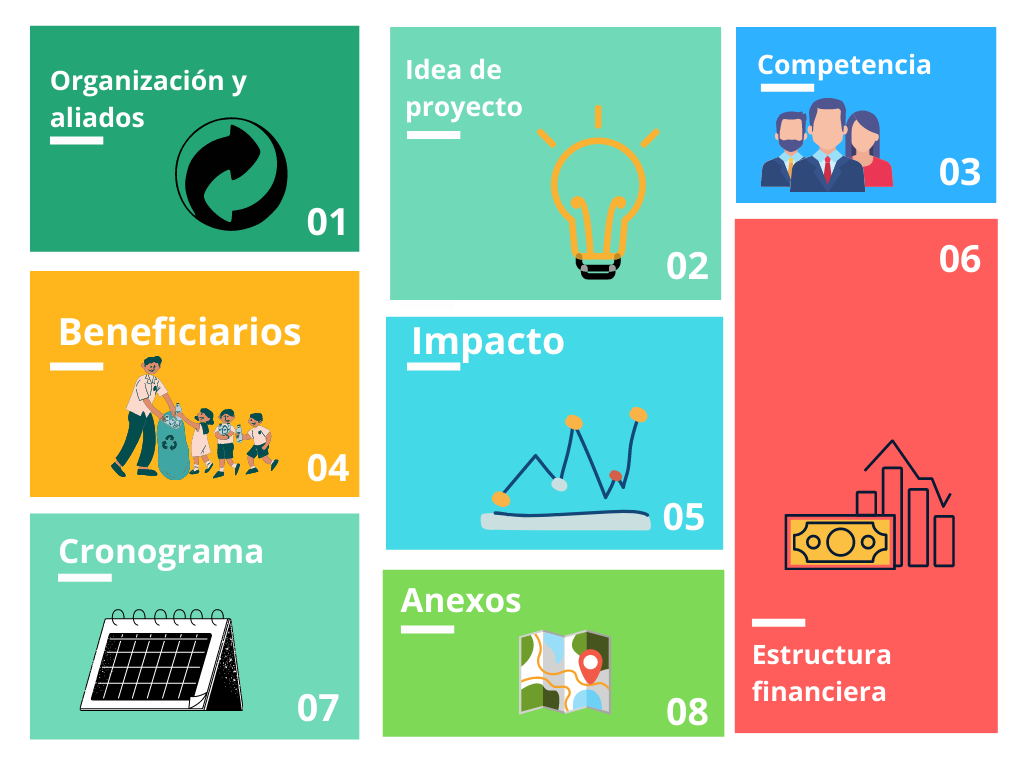 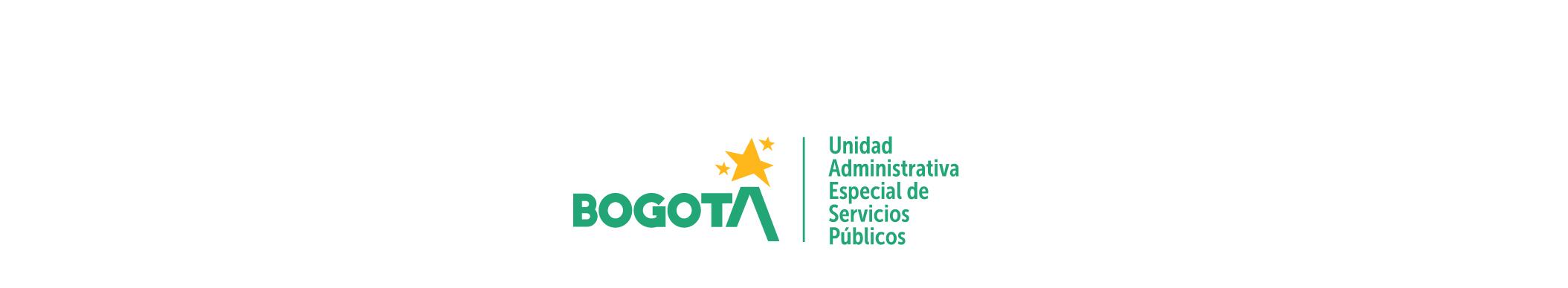 Línea BaseRealice una presentación detallada de la organización postulante. Describa la situación en la que se encuentra actualmente y la problemática que quiere abordar.En caso de que exista una alianza para este proyecto, describa porque se hizo.Describa brevemente de acuerdo con su propuesta, ¿Cuáles son los efectos positivos?Actores InvolucradosDescriba en detalle el rol y las características de los actores que intervengan en la ejecución del proyecto. ¿Cómo se beneficia cada actor involucrado? ¿Qué situaciones pueden presentarse? Ejemplos: Entidades, Personas del barrio o sector, Organizaciones, Población Beneficiaria, Etc.ObjetivosObjetivo general: redacte el propósito principal de su proyecto. Objetivos específicos: redacte el camino a seguir que debe cumplir para alcanzar el propósito principal que ha expuesto (redactar en termino de acciones ar – er – ir). Mínimo dos.IndicadoresTabla 1. Ejemplo de formato para desarrollar los datos de los indicadores (conforme a la guía).Estudios de mercado (De acuerdo al proyecto presentado)¿Cómo está el proyecto frente a la competencia?¿Cuál es la importancia del proyecto en la población?Delimitar que público va a beneficiar (zonas, tipo, barrio). ¿Cómo se benefician?Análisis de precios (cotizaciones, formas de pago, proveedores, etc.). Canales de distribución y o de comercialización.Estructura financiera de tu ideaDesarrollar la Tabla 1 o 2 (según corresponda) y una proyección financiera que demuestre los beneficios de la ejecución del proyecto. Ejemplo de gráfica: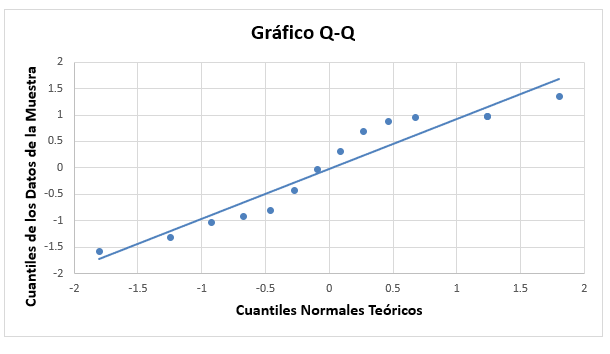 La “Tabla 1” es aplicable para los proyectos que hayan elegido alguna de estas dos modalidades: Modalidad de Incentivo para proyecto nuevo. Modalidad de Incentivo aplicado a una necesidad especifica de proyecto nuevo. Tabla 1. Ejemplo de proyectos nuevos. La “Tabla 2” es aplicable para los proyectos que hayan elegido la modalidad de incentivos en curso: Tabla 2. Ejemplo de proyectos en cursoCronograma y entregablesTabla 3. Ejemplo de Cronograma. AnexosEl postulante podrá anexar gráficos, planos, fotografías, entre otros. Anexos que complementen la descripción del proyecto.Firma: __________________________________________Nombre: {Nombre del Representante legal}. C.C: {Número de cédula del representante legal}. Correo: {Correo de contacto}. ¿Qué quiere medir? Explicación del indicador. Fórmula de medición El proceso matemático para llegar a la respuesta. Resultado esperado Establecer el resultado ideal para decir que se está cumpliendo el objetivo. ¿Qué objetivo específico estoy midiendo? Describir que objetivo específico está midiendo con este objetivo. Conclusión Determinar si se cumple o no el indicador, generando una explicación del resultado.  PUNTO INICIALPUNTO INICIALPUNTO ESPERADOPUNTO ESPERADOCantidad (rutas, toneladas, etc)Ingresos inicialesCantidades esperadas (rutas, toneladas, etc)Ingresos esperadosPresupuesto Otorgado por el Incentivo Concepto De Gasto (Descripción) Valor Unitario Valor Total En todos los casos este valor será el mismo Describir cada gasto que se tenga detallando el concepto. Presupuesto del Proyecto en Curso Concepto de Gasto Presupuesto Otorgado por el Incentivo Valor Unitario Valor Total Detallar los recursos con los que se cuenta previamente para esta modalidad. Describir cada gasto que se tenga detallando el concepto. En todos los casos este valor será el mismo. ACTIVIDADES Semana Oct 3 a Oct 8 Semana Oct 10 a Oct 15 Semana Oct 17 a Oct 22 Documentos entregables Actividad 1 Actividad 2 Actividad 3 